ФЕДЕРАЛЬНОЕ АГЕНТСТВО ЖЕЛЕЗНОДОРОЖНОГО ТРАНСПОРТА Федеральное государственное бюджетное образовательное учреждение высшего  образования«Петербургский государственный университет путей сообщения Императора Александра I»(ФГБОУ ВО ПГУПС)Кафедра «Логистика и коммерческая работа»РАБОЧАЯ ПРОГРАММАдисциплины«Обеспечение сохранности ПЕРЕВОЗКИ ГРУЗОВ» (Б1.В.ДВ.3.1)для направления 38.04.02 «Менеджмент» по магистерской программе  «Логистика» Форма обучения – очная, заочнаяСанкт-Петербург2018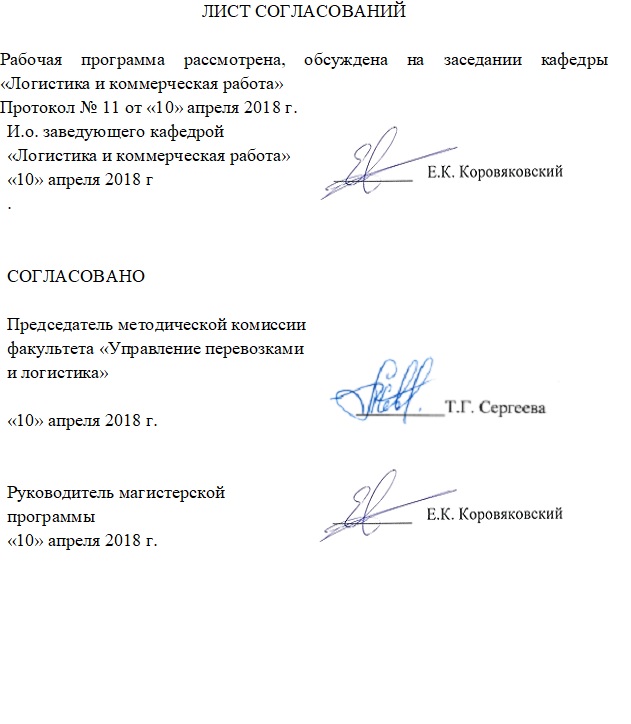 1  Цели и задачи дисциплиныРабочая программа составлена в соответствии с ФГОС, утвержденным 30 марта 2015 г., приказ № 322 для направления подготовки 38.04.02 «Менеджмент» (уровень магистратуры).Целью изучения дисциплины «Обеспечение сохранности перевозки грузов» является формирование базового объема теоретических знаний по предмету, а также развитие практических навыков по организации сохранной перевозки грузов, использованию технических средств обеспечения сохранности перевозки грузов. Для достижения поставленной цели решаются следующие задачи:изучение основных понятий и теоретических положений по сохранности перевозки грузов различными видами транспорта;изучение основных методов и способов обеспечения сохранности перевозки грузов;изучение организационных форм и средств контроля за сохранностью перевозки грузов;приобретение навыков разработки  мероприятий и технологической документации обеспечения сохранности перевозки грузов.2  Перечень планируемых результатов обучения по дисциплине, соотнесенных с планируемыми результатами освоения основной профессиональной образовательной программыПланируемыми результатами обучения по дисциплине являются: приобретение знаний, умений, навыков и/или опыта деятельности.В результате освоения дисциплины обучающийся должен:Знать: - основные факторы нарушения сохранности  грузов  в логистических цепях поставок; - основные условия подготовки, перегрузки,  хранения и перевозки грузов  железнодорожным и автомобильным транспортом,  обеспечивающие сохранность грузов; - прогрессивные технические мероприятия и методы работ с использованием современных средств по сохранности перевозимых грузов с учетом транспортно-грузовых характеристик и типа  транспортных средств и контейнеров;  - рациональные способы размещения и крепления грузов различного рода в транспортных средствах и контейнерах;  - современные методы рационального размещения и расчета крепления грузов в транспортных средствах и в контейнерах с использованием ЭВМ; - современные способы, технические средства и системы контроля сохранности  при перевозке грузов;Уметь: - разрабатывать прогрессивные методы организации работ по сохранности перевозимых грузов с учетом транспортно-грузовых характеристик и типа транспортных средств;  - разрабатывать рациональные способы размещения и крепления грузов в транспортных средствах и в контейнерах; -  производить расчеты крепления грузов с использованием ЭВМ;   - разрабатывать технические условия размещения и крепления грузов на железнодорожном подвижном составе и в контейнерах;Владеть:  - навыками оценки опасных факторов нарушения сохранности  доставки грузов в логистических цепях поставок;         - аналитическими методами  расчета  размещения и крепления грузов на железнодорожном подвижном составе и в контейнерах;         - навыками использования информационных технологий для решения задач рационального и безопасного размещения грузов в транспортных стредства и в контейнерах.Приобретенные знания, умения, навыки и/или опыт деятельности, характеризующие формирование компетенций, осваиваемые в данной дисциплине, позволяют решать профессиональные задачи, приведенные в соответствующем перечне по видам профессиональной деятельности в п. 2.4 основной профессиональной образовательной программы (ОПОП).Изучение дисциплины направлено на формирование следующих профессиональных компетенций (ПК), соответствующих видам профессиональной деятельности, на которые ориентирована программа магистратуры:аналитическая деятельность:              - способностью использовать количественные и качественные методы для проведения прикладных исследований и управления бизнес-процессами, готовить аналитические материалы по результатам их применения (ПК-4);научно-исследовательская деятельность:             - способностью обобщать и критически оценивать результаты исследований актуальных проблем управления, полученные отечественными и зарубежными исследователями (ПК-6).            - способностью проводить самостоятельные исследования в соответствии с разработанной программой (ПК-9).Область профессиональной деятельности обучающихся, освоивших данную дисциплину, приведена в п. 2.1 ОПОП.Объекты профессиональной деятельности обучающихся, освоивших данную дисциплину, приведены в п. 2.2 ОПОП.3  Место дисциплины в структуре основной профессиональной образовательной программыДисциплина «Обеспечение сохранности перевозки грузов» (Б1.В.ДВ.3.1) относится к вариативной части профессионального цикла и является обязательной дисциплиной по выбору обучающегося.4  Объем дисциплины и виды учебной работыДля очной формы обучения Для заочной формы обучения 5  Содержание и структура дисциплины5.1 Содержание дисциплины5.2 Разделы дисциплины и виды занятийДля очной формы обучения (2 семестр)Для заочной формы обучения (2 курс)6  Перечень учебно-методического обеспечения для самостоятельной работы обучающихся по дисциплине7  Фонд оценочных средств для проведения текущего контроля успеваемости и промежуточной аттестации обучающихся по дисциплинеФонд оценочных средств по дисциплине «Обеспечение сохранности перевозки грузов» является неотъемлемой частью рабочей программы и представлен отдельным документом, рассмотренным на заседании кафедры «Логистика и коммерческая работа» и утвержденным заведующим кафедрой.8  Перечень основной и дополнительной учебной литературы, нормативно-правовой документации и других изданий, необходимых для освоения дисциплины8.1 Перечень основной учебной литературы, необходимой для освоения дисциплины1. Организация перевозок грузов : учебник / В. М. Семенов [и др.]; ред.: В. М. Семенов. - 3-е изд., стер. - М.: Академия, 2011. - 299 с.8.2 Перечень дополнительной учебной литературы, необходимой для освоения дисциплиныПеревозка грузов на особых условиях. Ч. 1 : учеб. пособие / Е.К. Коровяковский, В.А. Болотин, Н.Г. Янковская, Н. А. Слободчиков.- СПб.: ФГБОУ ВПО ПГУПС, 2014.-66 с.Перевозка грузов на особых условиях. Ч. 2 : учеб. пособие / Е.К. Коровяковский, В.А. Болотин, Н.Г. Янковская, Н. А. Слободчиков.- СПб.: ФГБОУ ВПО ПГУПС, 2014.-34 с.Перевозка грузов на особых условиях. Ч. 3 : учеб. пособие / Е.К. Коровяковский, В.А. Болотин, Н.Г. Янковская, Н. А. Слободчиков.- СПб.: ФГБОУ ВПО ПГУПС, 2014.-49 с.8.3 Перечень нормативно-правовой документации, необходимой для освоения дисциплины1. Соглашение о международном железнодорожном грузовом сообщении (СМГС) : действует с 01.11.1951 г. / ОСЖД. - переизд с изм. и доп. на 01.01.1998 г. Офиц. изд. - Введ. с 01.11.1951. - М. : МПС РФ, 1998. - 250 с.
Загл. обл.: Соглашение о международном железнодорожном грузовом сообщении (СМГС)2. Технические условия размещения и крепления грузов в вагонах   и контейнерах. -М.: Юртранс, 2003, с. 544. 	3 . Правила размещения и крепления грузов в вагонах и контейнерах.   Приложение 3 к СМГС, утв. Решением  Комитета ОСЖД от   01.07.2015 г.4. Правила погрузки и крепления грузов, перевозимых в  российско- финляндском прямом железнодорожном сообщении. ОАО РЖД.- Ульяновск: Техинформ, 2009, - 367 с.5. Инструкция по перевозке  негабаритных  и тяжеловесных грузов  на   железных дорогах  государств-участников  СНГ, Латвийской Республики,  Литовской Республики, Эстонской Республики.-М: 2007, 192.8.4 Другие издания, необходимые для освоения дисциплины1. Размещение и крепление грузов в вагонах  : методические указания / В.А.Болотин, Е.К.Коровяковский, Н.Г.Янковская. -СПб. : ФГБОУ ВПО ПГУПС, 2015. - 31 с. 2. Размещение и крепление грузов в вагонах(в примерах и задачах)  : методические указания / В.А.Болотин, Е.К.Коровяковский, Н.Г.Янковская. -СПб. : ФГБОУ ВПО ПГУПС, 2016. - 44 с. 3. Экспертиза документации на размещение и крепление грузов в вагонах и контейнерах: метод, указания к урс. работе / Г.Н.Алиев,  В.А.Болотин , Н.Г. Янковская. - СПб. : ФГБОУ ВПО ПГУПС , 2011. - 65 с. 4. Ефимов В. В. Требования к оформлению курсовых и выпускных квалификационных работ : учебно-метод. пособие / В.В. Ефимов. – СПб. : Петербургский гос. ун-т путей сообщения, 2014. – 46 с.          5. «РЖД Партнер» (Электронный ресурс)  - режим доступа - http://www.rzd-partner.ru    	6.  «Транспорт в России» (Электронный ресурс)  - режим доступа - www.tr.ru    	 7. «Логистика» (Электронный ресурс)  - режим доступа - http://www.logistika-prim.ru   	8.  «Железнодорожный транспорт» (Электронный ресурс)  - режим доступа - http://www.zdt-magazine.ru/   	 9. «Логистика и управление цепями поставок» (Электронный ресурс)  - режим доступа - http://lscm.ru   	 10. «Логинфо» (Электронный ресурс)  - режим доступа - http://loginfo.ru         11. Периодические издания: «Интегрированная логистика», «Российская Бизнес-газета», «Логистика», «Container. ru», «Морские Порты»,  «Железные дороги мира», «Мир транспорта», «Транспортное дело в России»,  «International Railway Journal», «Material Handling Engineering», «Progressive Railroading», «Railway Gazette», «Railway Transport», нормы и сборники ФЕР.12. Доклады, отчеты, обзоры баз данных Федеральной службы статистики России, Европы, OAO «РЖД», официального портала администрации г. Санкт-Петербурга,  ЗАО «Морцентр-ТЭК».9  Перечень ресурсов информационно-телекоммуникационной сети «Интернет», необходимых для освоения дисциплиныЛичный кабинет обучающегося и электронная информационно-образовательная среда. [Электронный ресурс]. – Режим доступа: http://sdo.pgups.ru / (для доступа к полнотекстовым документам требуется авторизация).Электронно-библиотечная система ЛАНЬ [Электронный ресурс]. Режим доступа: https://e.lanbook.com (для доступа к полнотекстовым документам требуется авторизация)Электронная библиотека ЮРАЙТ. Режим доступа: https://biblioline.ru/ (для доступа к полнотекстовым документам требуется авторизация).Электронно-библиотечная система ibooks.ru («Айсбукс»). Режим доступа: https://ibooks.ru/home.php?routine=bookshelf (для доступа к полнотекстовым документам требуется авторизация)Электронная библиотека «Единое окно к образовательным ресурсам». Режим доступа: http://window.edu.ru - свободный10  Методические указания для обучающихся по освоению дисциплиныПорядок изучения дисциплины следующий:Освоение разделов дисциплины производится в порядке, приведенном в разделе 5 «Содержание и структура дисциплины». Обучающийся должен освоить все разделы дисциплины с помощью учебно-методического обеспечения, приведенного в разделах 6, 8 и 9 рабочей программы. Для формирования компетенций обучающийся должен представить выполненные типовые контрольные задания или иные материалы, необходимые для оценки знаний, умений, навыков и (или) опыта деятельности, предусмотренные текущим контролем (см. фонд оценочных средств по дисциплине).По итогам текущего контроля по дисциплине, обучающийся должен пройти промежуточную аттестацию (см. фонд оценочных средств по дисциплине).11  Перечень информационных технологий, используемых при осуществлении образовательного процесса по дисциплине, включая перечень программного обеспечения и информационных справочных системПеречень информационных технологий, используемых при осуществлении образовательного процесса по дисциплине:технические средства (компьютерная техника, наборы демонстрационного оборудования); методы обучения с использованием информационных технологий (демонстрация мультимедийных материалов и т.д.);электронная информационно-образовательная среда Петербургского государственного университета путей сообщения Императора Александра I [Электронный ресурс]. Режим доступа: http://sdo.pgups.ru.Дисциплина обеспечена необходимым комплектом лицензионного программного обеспечения, установленного на технических средствах, размещенных в специальных помещениях и помещениях для самостоятельной работы: операционная система Windows, MS Office.12. Описание материально-технической базы, необходимой для осуществления образовательного процесса по дисциплинеМатериально-техническая база обеспечивает проведение всех видов учебных занятий, предусмотренных учебным планом по данному направлению подготовки магистров и соответствует действующим санитарным и противопожарным нормам и правилам.Она содержит:помещения для проведения лекционных и практических занятий (занятий семинарского типа), курсового проектирования, укомплектованных специализированной учебной мебелью и техническими средствами обучения, служащими для представления учебной информации большой аудитории  (маркерной доской, мультимедийным проектором и другими информационно-демонстрационными средствами). В случае отсутствия в аудитории технических средств обучения для предоставления учебной информации используется переносной проектор и маркерная доска (стена). Для проведения занятий лекционного типа используются учебно-наглядные материалы в виде презентаций, которые обеспечивают тематические иллюстрации в соответствии с рабочей программой дисциплины;помещения для проведения групповых и индивидуальных консультаций;помещения для проведения текущего контроля и промежуточной аттестации;помещения для самостоятельной работы (4.108-1, 4.108-2а) оснащены компьютерной техникой с возможностью подключения к сети "Интернет" с обеспечением доступа в электронную информационно-образовательную среду.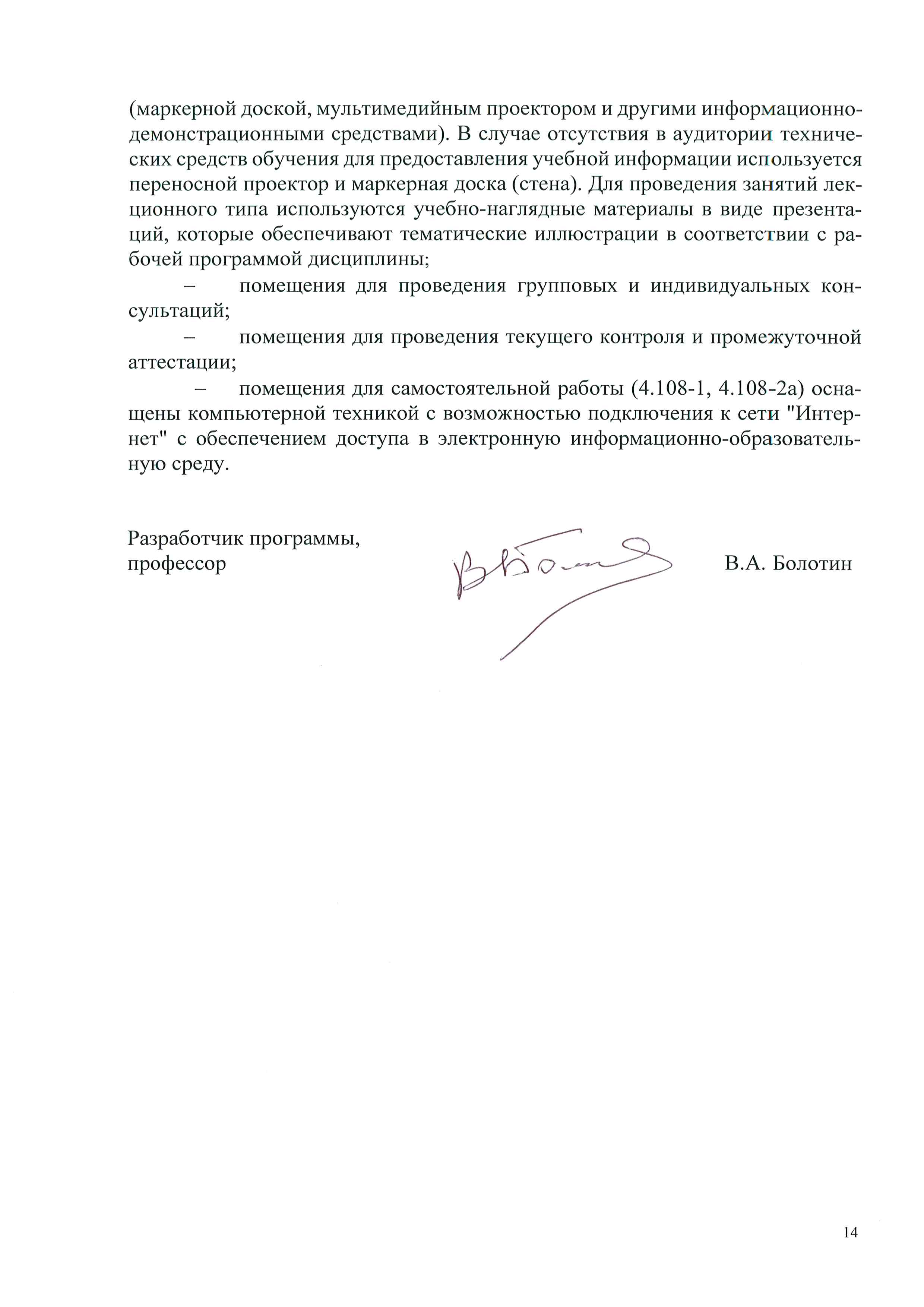 Разработчик программы, профессор									        В.А. БолотинВид учебной работыВсего часовСеместрВид учебной работыВсего часов2Контактная работа (по видам учебных занятий)В том числе:лекции (Л)практические занятия (ПЗ)лабораторные работы (ЛР)28282828Самостоятельная работа (СРС) (всего)8080Контроль--Форма контроля знанийЗачетЗачетОбщая трудоемкость: час / з.е.108/3108/3Вид учебной работыВсего часовКурсВид учебной работыВсего часов2Контактная работа (по видам учебных занятий)В том числе:лекции (Л)практические занятия (ПЗ)лабораторные работы (ЛР)14141414Самостоятельная работа (СРС) (всего)9090Контроль44Форма контроля знанийЗачетЗачетОбщая трудоемкость: час / з.е.108/3108/3№
П/ПНаименование раздела дисциплиныСодержание разделаПонятие сохранности доставки грузов в логистических цепях поставок. Факторы несохранных перевозок.  Пути обеспечения сохранностиПонятие сохранности доставки грузов в логистических цепях поставок. Факторы несохранных перевозок.  Пути обеспечения сохранностиПонятие сохранности доставки грузов в логистических цепях поставок. Факторы несохранных перевозок.  Пути обеспечения сохранности1Понятие сохранности доставки грузов в логистических цепях поставок. Факторы несохранных перевозокПонятие сохранности доставки грузов в логистических цепях поставок. Транспортная классификация грузов и их сохранность при доставке. Процессы перемещения грузов  в логистических цепях поставок, их влияние на сохранность грузов. Факторы несохранных перевозок.2Технические и организационные мероприятия обеспечения и контроля сохранности перевозки грузовРоль подготовки грузов в обеспечении сохранной перевозки. Тара и упаковка грузов. Пакетирование грузов. Размещение и крепление грузов в транспортных средствах. Использование специализированного подвижного состава. Прогрессивные способы перегрузки и складирования грузов. Роль контейнеризации доставки грузов в обеспечении их сохранности.Охрана грузов, ее организация. Технические средства охраны и контроля сохранности при  доставке грузов.3Технические средства и информационные системы  контроля сохранности доставки грузовАвтоматизированная система коммерческого осмотра поездов и вагонов (АСКО ПВ).Навигационные и геоинформационные системы контроля продвижения грузов и их сохранности.№
П/П№
П/ПНаименование раздела дисциплиныНаименование раздела дисциплиныСодержание разделаРазмещение и крепление грузов в вагонах и контейнерахРазмещение и крепление грузов в вагонах и контейнерахРазмещение и крепление грузов в вагонах и контейнерахРазмещение и крепление грузов в вагонах и контейнерахРазмещение и крепление грузов в вагонах и контейнерах44Способы размещения и крепления грузов в вагонах и контейнерахСпособы размещения и крепления грузов в вагонах и контейнерахРазмещение и крепление грузов на открытом подвижном составе (платформы и полувагоны). Размещение и крепление грузов в крытых вагонах. Размещение и крепление грузов в контейнерах. Способы крепления грузов на транспортных средствах. Виды и типы крепежных устройств (проволочные и тросовые растяжки и обвязки, крепление эластичными ремнями, брусково-гвоздевое крепление, клеящие ленты, пневмооболочки и др.).Нарушения крепления грузов, причины и последствия.5Технологическая документация на размещение и крепление грузов в вагонах и контейнерах. Методика разработки НТУ, МТУТехнологическая документация на размещение и крепление грузов в вагонах и контейнерах. Методика разработки НТУ, МТУГабариты погрузки. Габаритные и негабаритные грузы. Понятие ТУ, МТУ и НТУ. Технические требования к размещению грузов в вагонах и контейнерах. Силы, действующие на груз при перевозке. Устойчивость вагона с грузом и груза в вагоне. Выбор и методика расчета крепления груза.Автоматизация расчетов размещения и крепления грузов в вагонах. Программа КРЕПЛЕНИЕ. Оформление графической части и расчетно-пояснительной записки НТУ.Габариты погрузки. Габаритные и негабаритные грузы. Понятие ТУ, МТУ и НТУ. Технические требования к размещению грузов в вагонах и контейнерах. Силы, действующие на груз при перевозке. Устойчивость вагона с грузом и груза в вагоне. Выбор и методика расчета крепления груза.Автоматизация расчетов размещения и крепления грузов в вагонах. Программа КРЕПЛЕНИЕ. Оформление графической части и расчетно-пояснительной записки НТУ.Информационные технологии в области размещения грузов на транспортных средствахИнформационные технологии в области размещения грузов на транспортных средствахИнформационные технологии в области размещения грузов на транспортных средствахИнформационные технологии в области размещения грузов на транспортных средствахИнформационные технологии в области размещения грузов на транспортных средствах6Программа Packer3DПрограмма Packer3DОбщая характеристика программы, ее функции.Структура программы и типы решаемых задач. Примеры решения размещения тарно-штучных грузов в вагонах, контейнерах и автотранспортных средствахОбщая характеристика программы, ее функции.Структура программы и типы решаемых задач. Примеры решения размещения тарно-штучных грузов в вагонах, контейнерах и автотранспортных средствах№
п/пНаименование разделов дисциплиныЛПЗ ЛРСРС1Понятие сохранности доставки грузов в логистических цепях поставок. Факторы несохранных перевозок .462Технические и организационные мероприятия обеспечения и контроля сохранности перевозки грузов4163Технические средства и информационные системы  контроля сохранности доставки грузов484Способы размещения и крепления грузов в вагонах и контейнерах485Технологическая документация на размещение и крепление грузов в вагонах и контейнерах. Методика разработки НТУ, МТУ8346Программа Packer3D48ИтогоИтого2880№
п/пНаименование разделов дисциплиныЛПЗ ЛРСРС1Понятие сохранности доставки грузов в логистических цепях поставок. Факторы несохранных перевозок .262Технические и организационные мероприятия обеспечения и контроля сохранности перевозки грузов2163Технические средства и информационные системы  контроля сохранности доставки грузов284Способы размещения и крепления грузов в вагонах и контейнерах285Технологическая документация на размещение и крепление грузов в вагонах и контейнерах. Методика разработки НТУ, МТУ4346Программа Packer3D218ИтогоИтого1490№ п/пНаименование раздела дисциплиныПеречень учебно-методического обеспечения1Понятие сохранности доставки грузов в логистических цепях поставок. Факторы несохранных перевозок .Организация перевозок грузов : учебник / В. М. Семенов [и др.]; ред.: В. М. Семенов. - 3-е изд., стер. - М.: Академия, 2011. - 299 с.Перевозка грузов на особых условиях. Ч. 1 : учеб. пособие / Е.К. Коровяковский, В.А. Болотин, Н.Г. Янковская, Н. А. Слободчиков.- СПб.: ФГБОУ ВПО ПГУПС, 2014.-66 с.Перевозка грузов на особых условиях. Ч. 2 : учеб. пособие / Е.К. Коровяковский, В.А. Болотин, Н.Г. Янковская, Н. А. Слободчиков.- СПб.: ФГБОУ ВПО ПГУПС, 2014.-34 с.Перевозка грузов на особых условиях. Ч. 3 : учеб. пособие / Е.К. Коровяковский, В.А. Болотин, Н.Г. Янковская, Н. А. Слободчиков.- СПб.: ФГБОУ ВПО ПГУПС, 2014.-49 с.2Технические и организационные мероприятия обеспечения и контроля сохранности перевозки грузовОрганизация перевозок грузов : учебник / В. М. Семенов [и др.]; ред.: В. М. Семенов. - 3-е изд., стер. - М.: Академия, 2011. - 299 с.Перевозка грузов на особых условиях. Ч. 1 : учеб. пособие / Е.К. Коровяковский, В.А. Болотин, Н.Г. Янковская, Н. А. Слободчиков.- СПб.: ФГБОУ ВПО ПГУПС, 2014.-66 с.Перевозка грузов на особых условиях. Ч. 2 : учеб. пособие / Е.К. Коровяковский, В.А. Болотин, Н.Г. Янковская, Н. А. Слободчиков.- СПб.: ФГБОУ ВПО ПГУПС, 2014.-34 с.Перевозка грузов на особых условиях. Ч. 3 : учеб. пособие / Е.К. Коровяковский, В.А. Болотин, Н.Г. Янковская, Н. А. Слободчиков.- СПб.: ФГБОУ ВПО ПГУПС, 2014.-49 с.3Технические средства и информационные системы  контроля сохранности доставки грузовОрганизация перевозок грузов : учебник / В. М. Семенов [и др.]; ред.: В. М. Семенов. - 3-е изд., стер. - М.: Академия, 2011. - 299 с.Перевозка грузов на особых условиях. Ч. 1 : учеб. пособие / Е.К. Коровяковский, В.А. Болотин, Н.Г. Янковская, Н. А. Слободчиков.- СПб.: ФГБОУ ВПО ПГУПС, 2014.-66 с.Перевозка грузов на особых условиях. Ч. 2 : учеб. пособие / Е.К. Коровяковский, В.А. Болотин, Н.Г. Янковская, Н. А. Слободчиков.- СПб.: ФГБОУ ВПО ПГУПС, 2014.-34 с.Перевозка грузов на особых условиях. Ч. 3 : учеб. пособие / Е.К. Коровяковский, В.А. Болотин, Н.Г. Янковская, Н. А. Слободчиков.- СПб.: ФГБОУ ВПО ПГУПС, 2014.-49 с.4Способы размещения и крепления грузов в вагонах и контейнерахОрганизация перевозок грузов : учебник / В. М. Семенов [и др.]; ред.: В. М. Семенов. - 3-е изд., стер. - М.: Академия, 2011. - 299 с.Перевозка грузов на особых условиях. Ч. 1 : учеб. пособие / Е.К. Коровяковский, В.А. Болотин, Н.Г. Янковская, Н. А. Слободчиков.- СПб.: ФГБОУ ВПО ПГУПС, 2014.-66 с.Перевозка грузов на особых условиях. Ч. 2 : учеб. пособие / Е.К. Коровяковский, В.А. Болотин, Н.Г. Янковская, Н. А. Слободчиков.- СПб.: ФГБОУ ВПО ПГУПС, 2014.-34 с.Перевозка грузов на особых условиях. Ч. 3 : учеб. пособие / Е.К. Коровяковский, В.А. Болотин, Н.Г. Янковская, Н. А. Слободчиков.- СПб.: ФГБОУ ВПО ПГУПС, 2014.-49 с.5Технологическая документация на размещение и крепление грузов в вагонах и контейнерах. Методика разработки НТУ, МТУОрганизация перевозок грузов : учебник / В. М. Семенов [и др.]; ред.: В. М. Семенов. - 3-е изд., стер. - М.: Академия, 2011. - 299 с.Перевозка грузов на особых условиях. Ч. 1 : учеб. пособие / Е.К. Коровяковский, В.А. Болотин, Н.Г. Янковская, Н. А. Слободчиков.- СПб.: ФГБОУ ВПО ПГУПС, 2014.-66 с.Перевозка грузов на особых условиях. Ч. 2 : учеб. пособие / Е.К. Коровяковский, В.А. Болотин, Н.Г. Янковская, Н. А. Слободчиков.- СПб.: ФГБОУ ВПО ПГУПС, 2014.-34 с.Перевозка грузов на особых условиях. Ч. 3 : учеб. пособие / Е.К. Коровяковский, В.А. Болотин, Н.Г. Янковская, Н. А. Слободчиков.- СПб.: ФГБОУ ВПО ПГУПС, 2014.-49 с.6Программа Packer3DОрганизация перевозок грузов : учебник / В. М. Семенов [и др.]; ред.: В. М. Семенов. - 3-е изд., стер. - М.: Академия, 2011. - 299 с.Перевозка грузов на особых условиях. Ч. 1 : учеб. пособие / Е.К. Коровяковский, В.А. Болотин, Н.Г. Янковская, Н. А. Слободчиков.- СПб.: ФГБОУ ВПО ПГУПС, 2014.-66 с.Перевозка грузов на особых условиях. Ч. 2 : учеб. пособие / Е.К. Коровяковский, В.А. Болотин, Н.Г. Янковская, Н. А. Слободчиков.- СПб.: ФГБОУ ВПО ПГУПС, 2014.-34 с.Перевозка грузов на особых условиях. Ч. 3 : учеб. пособие / Е.К. Коровяковский, В.А. Болотин, Н.Г. Янковская, Н. А. Слободчиков.- СПб.: ФГБОУ ВПО ПГУПС, 2014.-49 с.